Муниципальное  бюджетное образовательное  учреждение«Сычевская школа»Научно-исследовательский проект«Что мы знаем об истории киносказки, жизни и творчестве режиссера-киносказочника Александра Роу»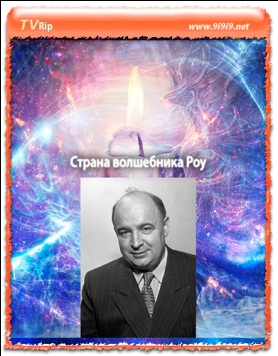 	Руководитель: Яновская С.В.Исследовательская группа учащихся 1,3 классовСказка, считал Роу, неотделима от красоты, зато при показе злодеев надо придерживаться главного тезиса - они должны быть не страшными, а смешными....Новых сказок Роу уже не будет. Но многие поколения детей и впредь будут смотреть его фильмы и радоваться. Содержание Краткая аннотация проектаСказка для ребенка - то же самое, что классика для взрослого: она и энциклопедия жизни, и учебник, и источник эстетического наслаждения. Сказка дает ребенку возможность пережить всю сложную гамму чувств. Она рождает уверенность в том, что доброе начало восторжествует, а зло будет наказано. Наверное, поэтому театр и кино всегда будут обращаться к вечным сюжетам сказок  о Кощее Бессмертном, Царевне Лягушке, о бабе Яге...В нашей стране создано более ста сказок на экране. Крупица по сравнению с бесконечным многообразием бытующих в мире народных и литературных сказок. И очень много, если представить себе тот путь, который прошел наш кинематограф от первой игровой ленты до широкоэкранного, широкоформатного, многосерийного фильма-сказки наших дней. Да, сказка всегда влекла к себе режиссеров театра и кино, но далеко ни всем удалось осуществить свою мечту, поскольку дети - самые строгие кинокритики.Сказки на экране отвечают чаяниям ребят: необыкновенное и героическое, забавное и смешное, фантастическое и таинственное. Все это есть в киносказках. Сказка идеально приспособлена к детскому сознанию, она учитывает психофизические особенности ребенка.В детстве каждый ощущает разрыв между желаниями и возможностями, между известным опытом и неведомым сложным окружающим миром, между стремлением к самостоятельности и опекой взрослых, страхом, ощущением своей беззащитности и жаждой исследования. Сказка дает выход этим чувствам, помогает ребенку определиться в сложном мире взрослых.Обладающая великой силой воздействия как произведение словесного искусства, сказка обрела новые возможности с развитием киноискусства.На примере  творчества замечательного режиссера А.Роу, для которого сказка стала делом всей его жизни, хочется показать многообразии жанров сказочных фильмов. Обоснование необходимости проектаПроблема: обучающиеся  1,3 классов не знают, как появилась сказка на экране кино, стремятся быстрее взрослеть, и считают, что сказка не интересна как жанр.Чтобы привлечь детей к  изучению истории появления сказки на киноэкране на примере сказок Александра  Роу,  я стала искать способ активации  интереса детей к сказкам и деятельности великого режиссера-сказочника. Собранная мною видеотека по сказкам А.Роу найдет своего зрителя.   У каждой сказки своя биография, своя судьба. Фольклористика посвятила сказке множество исследований, но определение ее как одного из жанров устного народного творчества до сих пор остается открытой проблемой.Я  через проектную деятельность доходчиво решила  показать детям, что сказка – это не зрелищность и насыщенные спецэффекты, а уроки доброты, взаимопонимания, сочувствия, любви и дружбы.Чему учат современные фильмы? Кто сильнее, у кого больше денег и власти - тот и прав? Наши добрые сказки учили бескорыстно помогать ближним и слабым, рассказывали о любви и верности, о ценности родительского слова и правильных отношениях. Они учили нас не бояться трудностей, помогать животным и птицам, отличать добро и зло, хороших и плохих людей.                                                                                                                                    Все это полезно и нужно не только детям, но и взрослым. Поэтому стоит отложить «неотложные» дела и посмотреть вместе с детьми старую добрую киносказку. Получить приятные воспоминания   и открыть что-то новое для себя в этих старых кинолентах.                                                     В соответствии с планом работы над исследовательским  проектом,   провели среди учащихся 1,3  классов опрос.                                                                                                                                                  Результаты опроса:не знают  кто такой Александр Артурович Роу – 100%не знают  сказок А.Роу – 60%знают название сказок, но не знают о чем сказка – 70%Готовность детей  к участию в научно-исследовательской деятельности:                      (опрашивалось 8  детей)хотят узнать историю  киносказки – 100%хотят найти информацию о деятельности А.Роу – 70%готовы к просмотру киносказок знаменитого режиссера -100%хотят участвовать в конкурсе рисунков по сказкам А. Роу– 90%Готовность родителей участвовать в научно-исследовательской деятельности: (опрошено 8  родителей)заинтересованы участием ребенка в научно-исследовательской деятельности – 90%готовы оказать помощь в поиске информации – 50%готовы принять участие в конкурсе рисунка по сказкам А.Роу – 70%При исследовании  сказки, было выявлено, что суть и жизнеспособность сказки, тайна ее волшебного бытия в постоянном сочетании двух элементов смысла: фантазии и правды.На сегодняшний день принята следующая классификация русских народных сказок:                    1. Сказки о животных;
2. Волшебные сказки;
3. Бытовые сказки.Роу экранизировал, в основном, русский фольклор, народные сказки, их литературные обработки, старался донести не только содержание и «добрым молодцам урок», но и душу сказки, дух и нравственные традиции родной страны. Его картины проникнуты поэзией, оптимизмом, юмором, озорством, в них много музыки и необычных персонажей. Иногда в них проскакивают современные словечки, поговорки, бытовые подробности, как бы подтрунивая и подшучивая над зрителем, вовлекая его самого в весёлую сказочную феерию. В соответствии с многообразием  жанров сказочных фильмов, предполагаю для просмотра включить:сатирическую комедию - "Огонь, вода и ... медные трубы";героическую киноповесть - "Кащей-Бессмертный";лирическую сказку - "По-щучьему велению";романтическую экранизацию гоголевских повестей - "Ночь перед Рождеством" и "Майская ночь, или Утопленница";сказку-балет - "Хрустальный башмачок".Анализ ситуации вскрыл следующие противоречия:с одной стороны, существует объективная необходимость в воспитании у детей добра, отзывчивости, а с другой стороны - в организации воспитательной деятельности  необходим поиск новых форм, современных методов и средств. Из выше названных противоречий вытекает следующая проблема: как  использовать  имеющуюся подборку сказок А.Роу в  воспитании у детей этих качеств? В результате поиска решения проблемы воспитания и информированности детей по истории киносказки, сформировалась  тема научно-исследовательского детского и  педагогического проекта:  «Что мы знаем об истории киносказки, жизни и творчестве режиссера-киносказочника  Александра Роу».Для  воспитания детей, повышения их интереса к киносказкам, запланировала выстроить их исследовательскую  деятельность через творчество А.Роу, при тесном  взаимодействии, содружестве и сотворчестве с родителями. Тесное взаимодействие необходимо как семье, так и образовательному учреждению, которое не может в полной мере решать вопросы воспитания и образования, не имея контакта и взаимопонимания с семьями своих учеников.Актуальность обусловлена тем, что  необходимо нацелить свою деятельность на расширение кругозора детей, воспитание добра, отзывчивости, взаимопомощи.   Именно в киносказках А Роу наблюдается наиболее высокая концентрация таких содержательных смыслов, как добро, любовь к Родине, идея взаимопомощи, ценность дружбы, честности и мужества и, конечно, любви.
 Все это незыблемые духовные ценности, осознаваемые и разделяемые многими поколениями. Именно они никогда не потеряют своей актуальности.Новизна проекта заключается в системном подходе к проблеме, обозначенной в работе, в отборе и оптимальном сочетании различных педагогических технологий. Использование в практике способа  нахождения и обработки исследовательского материала  будет способствовать  проявлению интереса, инициативы и активности детей.                                           Трудно переоценить значение мотивации в поисковой  и внедренческой деятельности результатов проекта.                                                                                                                      Познавая новое – обучающиеся делают открытия для себя и очень важно, что это происходит самостоятельно.Творческий  замысел. Руководство научно-исследовательской деятельностью детей позволит сформировать поисковый материал для создания презентации по творчеству А.Роу.  С данным материалом исследовательская группа выступит перед классом. Используя коллекцию киносказок А.Роу,     научно-исследовательский проект апробируется во внеурочной работе   учителя. Где  после просмотра фильмов-сказок дети будут рисовать их сюжеты, а в дальнейшем участвовать в конкурсе «По страницам сказок Александра Роу».                                                                                                                                        Концепция проекта                                                                                                                           Концепция,  лежащая в основе проекта, направлена на сотрудничество учителя, детей и родителей класса, что значительно расширит возможность формирования общих интересов при сборе информации о жизни творчестве А Роу, с последующим просмотром киносказок и конкурсом рисунков.Основная цель концепции: выстраивание доверительных отношений между учащимися, родителями и учителем, объединяя их в одну команду, способную помогать друг  другу совместно решать возникшие проблемы.Для психологического просвещения родителей планирую провести родительское собрание по теме «Как оказать помощь ребенку в процессе научно-исследовательской деятельности».Концептуальная  основа  проектаРасширение кругозора и  воспитание детей может осуществляться различными способами. Одним из основных  подходов к воспитанию является деятельностный подход, который позволяет включить детей в деятельность по осмыслению найденной и собранной информации, ее практическому применению в жизни класса. Таким подходом считается научно-исследовательская  деятельность по разработке информационно-творческого проекта.Проектная деятельность предполагает следующие этапы работы учащихся:актуализация знаний и фиксация затруднений в деятельности                                              (подготовка мышления детей к научно-исследовательской деятельности);постановка исследовательской задачи                                                                                                        (дети планируют  свои действия, выбирают способ решения проблемы);организация самостоятельной работы и промежуточного анализа деятельности                                                                                    (используется индивидуальная и групповая форма работы, создается ситуация  успеха, способствующая включению в дальнейшую познавательную деятельность);рефлексия деятельности                                                                                                        (организуется самооценка деятельности, фиксируются  результаты деятельности, намечается цель следующей деятельности - практическая).По данной технологии выстраивается работа исследовательской группы.Основу концептуальной идеи педагогического проекта составляет инновационная направленность педагогического опыта:- по отношению к личностному становлению субъектов образования: развитие у обучающихся способности поиска и обработки материала;- в области педагогического применения: на уровне системы обучения и воспитания: подготовка и организация конкурса рисунков по киносказкам А.Роу  внутри класса, участие в  конкурсах «По страницам сказок»;  - по типам взаимодействия участников педагогического процесса: при сборе информации, подготовке  презентации, я сотрудничаю с детьми и родителями;                                                                 - по способам осуществления: внутри учреждения;- по объему инновационных мероприятий проект локальный: данный проект реализуется в 1,3 классах ;Педагогическая целесообразность проекта просматривается                                            - в интенсификации учебно-воспитательного процесса;  - в повышении мотивации у детей  к исследовательской деятельности; - в формировании навыка публичных выступлений;- расширение зоны совместного взаимодействия родителей и детей через научно-исследовательскую  деятельность, участие в конкурсах рисунка.Цель и задачи научно-исследовательского  проектаИсходя из обозначенной проблемы,  определила цель педагогической  деятельности:                                                                                                                                                     организация деятельности детей на исследование творчества  режиссера-киносказочника Александра РоуЗадачи проекта:исследовать творчество  режиссера-киносказочника Александра Роу;создать презентацию по исследовательской работе и познакомить с результатами деятельности класс;организовать просмотр киносказок Александра Роу;провести конкурс рисунков в 1,3 классах и принять участие в конкурсе рисунков разного уровня;представить исследовательскую работу на научно-практической конференции школыиспользовать созданную презентацию в урочной деятельности.Основное содержание проектаМетодологические основы педагогического проекта опираются на следующие современные теории:формирования личности (Н.Н Нечаев, А.Е. Одинцова и др.);структурно-системного подхода (Г.Н. Сериков, Ю.К.Бабанский и др.);В ходе реализации проекта использую принципы: - Систематичности и последовательности.  В основе этого принципа лежат определенные закономерности: обучающиеся только тогда обладают способностью преодолевать трудности, когда в их сознании отражается четкая установка последовательных действий. - Личностного подхода: предложенный  для исследования материал соответствует  возрастным и индивидуальным особенностям обучающихся. Уровень личностного развития определяет организацию работы с учетом личных интересов.- Сознательности и активности: обучающиеся активно включаются в просмотр киносказок и создание иллюстраций, для участия в конкурсах разного уровня. Активность в исследовательской деятельности — это интенсивная умственная и практическая деятельность, выступающая как предпосылка, условие и результат сознательного усвоения информации, необходимой для участия научно-практической конференции и в конкурсной деятельности. - Принцип доступности: изучаемый материал, его объем, методы изучения соответствуют возможностям обучающихся, уровню их интеллектуального, нравственного и эстетического развития.- Принцип воспитывающего обучения: обучение неразделимо от  воспитания. Воспитание личностных качеств прослеживается от исследовательской деятельности до публичных выступлений. Принципы  выступают во взаимосвязи друг с другом. Только в комплексе они обеспечивают успешный выбор содержания, методов, средств, форм и позволяют эффективно решать педагогические задачи.Для достижения цели проекта,  выбраны основные методы — это способы совместной деятельности педагога и учащихся, направленные на достижение ими поставленной цели:метод исследования - является наиболее эффективным с точки зрения усвоения знаний. Учитель вместе с учащимися формирует проблему и производит управление самостоятельной исследовательской деятельностью обучающихся. Знания, полученные подобным способом, глубоко и прочно оседают в памяти человека. Творческая активность, присущая этому методу, способствует повышению интереса к исследуемому материалу.практический метод – это создание презентации по исследовательской работе, ознакомление с результатами учащихся класса, выступление на школьной научно-практической конференции, организация конкурса рисунков в классе и участие в конкурсах разного уровня;репродуктивный метод – я объясняю,  как поэтапно проводится исследование,  а исследовательская группа выполняет работу по заданию учителя. Главное преимущество репродуктивного метода —  экономичность.Исходя из выбранного метода достижения поставленных задач,   применяю разнообразные приемы, учитывая индивидуальные особенности детей исследовательской группы. Приемы определяют своеобразие методов работы учителя и обучающихся, придают индивидуальный характер их деятельности.При работе над теоретической частью научно-исследовательской деятельности обучающиеся одновременно приступают к созданию презентации и просмотру киносказок.В работе, в зависимости от способностей детей, выбираю формы деятельности:индивидуальная форма (предоставляю большие возможности  для самостоятельной работы)групповая форма (единая  познавательная задача ставится перед определенной группой детей, в зависимости от содержания и характера работы) коллективная форма  (объединяет деятельность детского и взрослого коллективов, направленную на достижение единой цели)Применение разных методов, форм, приемов  позволяет изменять и формировать  личность каждого ребенка,  поскольку  ведет к возникновению мыслей,  чувств, потребностей, которые побуждают к определенным поступкам и достижению цели, поставленной перед  обучающимся. Как источник получения информации по исследовательской деятельности, используются: интернет, материал библиотеки, коллекция киносказок А.Роу.Механизм реализации  проектаПлан реализации проектаОжидаемые результаты реализации проекта Перспективы дальнейшей реализации проектаДанный  проект может стать эффективным  лишь при условии, если: обозначенная в проекте  проблема будет личностно значимой  для воспитанника; роль педагога будет значительной на всех этапах работы; будет создана атмосфера взаимодействия, сотворчества и доброжелательности в ходе работы. Критерии оценки эффективности:практическая значимость результатов научно-исследовательской работы;актуальность её реализации.Возможные последействия реализации научно-исследовательского проекта:дети научатся выполнять исследовательскую работу, более полно и самостоятельно анализировать информацию;продолжится развитие личностных качеств детей: культура общения, пунктуальность, терпение, способность к пониманию, уважение к старшим, социальная активность;продолжится тесное сотрудничество с родителями.Критерии оценки  научно-исследовательского проекта  детейПеред защитой проекта на каждого участника исследовательской группы  составляется индивидуальная карта. В ходе защиты она заполняется педагогом и одноклассниками, а затем и самим учеником. После этого подсчитывается среднеарифметическая величина выставляемых баллов. Индивидуальная карта Суммирование в этом случае выглядит следующим образом: 85-100 баллов — “отлично”; 70-85 баллов — “хорошо”; 50-70 баллов — “удовлетворительно”; Избежать  низких результатов работы по исследовательской деятельности  можно, если в ходе исследовательской деятельности проводить проблемные семинары, “открытые” консультации, когда любой может присутствовать и слушать, а также использовать другие виды обучения исследовательской деятельности, где учащийся выступает активным субъектом учения. Количественная оценка результатов:увеличение числа детей, проявляющих инициативу, самостоятельность, ответственность в исследовательской деятельности, при подготовке публичных выступлений;увеличение числа родителей, активно помогающих детям в практической части исследовательской работы (конкурс рисунков);количество просмотренных киносказок и выполненных рисунков;Качественная оценка результатовкачество выполненной исследовательской работы обучающихся;качество подготовленных конкурсных рисунков по темам киносказок А.Роу:востребованность  научно-исследовательского проекта для дальнейшей реализации.Последствия реализации проекта:повышение инициативы, ответственности и самостоятельности учащихся, родителей в исследовательской деятельности, при подготовке к публичным выступлениям, при организации мероприятий;сплочение детского и взрослого коллективов; Перспективы дальнейшей реализации  исследовательского проектаиспользование созданной презентации в дальнейшей деятельности педагога на уроках;увеличение числа единомышленников, готовых адаптировать и распространять данный опыт;использование коллективного просмотра фильмов для детей и подростков с дальнейшим обсуждением.Источники информацииПриложение 1.Краткая аннотация научно-исследовательского проекта2.Обоснование исследовательской деятельности3.Цель и задачи исследовательской деятельности4.Основное содержание исследовательской деятельности5.Механизм реализации6.План реализации7.Ожидаемые результаты и социальный эффект8.Перспективы дальнейшей реализации проекта9.Источники информацииэтапы реализациизадачамероприятияI этапПодготовительно - организационныйсентябрь   2019Выстроить систему - анализ знаний у детей по данной проблеме;- изучение востребованности детей и родителей по предполагаемой деятельности;- знакомство с  литературой по обозначенной проблеме;-подбор киносказок;-выбор путей взаимодействия с родителями;- разработка деятельности по научно-исследовательскому проекту;II этап                    Внедренческийоктябрь 2019-март 2020 г. сентябрь 2019Реализация поставленных задач- организовать деятельность детей на исследование творчества  режиссера-киносказочника Александра Роу - создать презентацию по исследовательской работе и познакомить с результатами деятельности класс;- организовать просмотр киносказок Александра Роу;- провести конкурс рисунков в  классе по киносказкам; - принять участие в конкурсе рисунков разного уровня;- представить исследовательскую работу на научно-практической конференции школы- использовать созданную презентацию в урочной деятельности.РефлексияII этапаапрель-май 2020 г.Выявление возникших затруднений поиск путей их решения-выявить возникшие затруднения;-скорректировать деятельность;-провести сравнительный анализ эффективности использованных форм и методов педагогического воздействия для решения обозначенной проблемы; III этапДиагностический, заключительный май -август 2020г.Анализ педагогической деятельности, выявление проблем, определение пути их решения.- анализ уровня  решения проблемы;-анализ востребованности дальнейших действий по проекту;-обобщение опыта работы;-выявление новых проблем, определение пути их решения;-выступление по итогам научно-исследовательской деятельности  перед педагогическим коллективом учрежденияСтадия работы над проектомСодержание работыДеятельность учащихсяДеятельность учителяСроки 1. ПодготовкаОпределение темы и целей проекта, его исходного положения. Подбор рабочей группыОбсуждают тему проекта с учителем и получают при необходимости дополнительную информацию. Определяют цель проектаЗнакомит со смыслом проектного подхода и мотивирует учащихся. Помогает  определить цель  проекта. Наблюдает за работой учениковсентябрь 2019 г.2. Планированиеа) Определение источников необходимой информации. б) Определение способов сбора и анализа информации. в) Определение способа представления результатов (формы проекта).г) Установление процедур и критериев оценки результатов проекта.д) Распределение задач (обязанностей) между членами рабочей группы.Формируют задачи проекта. Вырабатывают план действий. Выбирают и обосновывают свои критерии успеха проектной деятельностиПредлагает идеи, высказывает предположения. Наблюдает за работой учащихся .октябрь-ноябрь 2019 г.3. Исследование1. Сбор и уточнение информации (основные инструменты: интервью, опросы, наблюдения, эксперименты и т.п.). 2. Выявление (“мозговой штурм”) и обсуждение альтернатив, возникших в ходе выполнения проекта.3. Выбор оптимального варианта хода проекта. 4. Поэтапное выполнение исследовательских задач проектаПоэтапно выполняют задачи проектаНаблюдает, советует, косвенно руководит деятельностью учащихсяянварь-февраль 2020 г.4. ВыводыАнализ информации. Формулирование выводовВыполняют исследование и работают над проектом, анализируя информацию. Оформляют проектНаблюдает, советует (по просьбе учащихся)март 2020 г.5. Защита проекта и оценка его результатовПодготовка отчета о ходе выполнения проекта с объяснением полученных результатов. Анализ выполнения проекта, достигнутых результатов (успехов и неудач) и причин этогоПредставляют проект, участвуют в его коллективном самоанализе и оценкеСлушает, задает целесообразные вопросы в роли рядового участника. При необходимости направляет процесс анализа. Оценивает усилия учащихся, качество отчета, креативность, качество использования источников, потенциал продолжения проектамарт 2020 г. в классешкольная научно-практическая конференция6. Практическое использование исследовательского проектаВыступление Представляют проект в классе.  Просмотр киносказок А.Роу. Выполняют иллюстрации к киносказкам.Организуют конкурс рисунков в классеОказывает помощь,  советует (по просьбе учащихся).Отправляет работы на конкурсы разного уровняоктябрь- март                2019-2020 гг.№результатизмеримостьпрямые результатыпрямые результатыпрямые результаты1Обучающиеся  приобретут опыт научно-исследовательской деятельности и публичных выступленийКоличество выступлений перед аудиториейна мероприятиях разного уровня, участие в школьной научно-практической конференции2Проявление  инициативы, ответственности и самостоятельности учащихся при выполнении практической части Количество  участников конкурса рисунков в класс; количество работ участвовавших в конкурсах разного уровня  3Содружество детского и взрослого коллектива. Вовлечение родителей в научно-исследовательскую и творческую деятельностьУвеличение числа родителей, оказывающих помощь ребенку и  участвующих  в исследовательской деятельности. косвенные результатыкосвенные результатыкосвенные результаты4Изменение отношения детей к исследовательской и проектной деятельности, повышение их мотивации к обучению. Развитие позитивного отношения к киносказкамПовышение качественного уровня в  выполнении рисунков по просмотренным сказкам, включение количества детей в практическую часть проектной деятельности5Повышение уровня воспитанности среди детей и родителей Уважительное отношение к сверстникам, взаимопомощь, дружба, мирное решение конфликтов6Повышение профессионального уровня педагога Внедрение научно-исследовательской деятельности в педагогической практике при работе с детьми, использование презентации в урочной деятельностиэтапыкритерии оценкисамооценкапедагогодноклассникиЗащитаПредставление (из 15 баллов)ЗащитаОтветы на вопросы (из 15 баллов)Процесс исследовательской деятельностиИнтеллектуальная активность        (из 10 баллов)Процесс исследовательской деятельностиТворчество (из 10 баллов)Процесс исследовательской деятельностиПрактическая деятельность                      (из 10 баллов)Процесс исследовательской деятельностиУмение работать в команде                      (из 10 баллов)ИтогДостигнутый результат                           (из 15 баллов)ИтогОформление (из 15 баллов)№п\пИнтернет ресурсыИнтернет ресурсыИнтернет ресурсы11myeire.ru›?p=4619...альбом, посвященный выдающемуся кинорежиссеру Александру Роу...22unikino.ru›component/k2/item/2982.htmlАлександр Роу. Встреча с мастером - Союз кинематографистов Российской...33people.h15.ru›pub/a1625.phpРоу Александр фото история, биография Александр Роу фотографии...44skazki-rou.ruКинорежиссер-сказочник Александр Роу55ivkult.ru›society_life/manuals/160Фестивали, Конкурсы, СмотрыСегодня творчество А.Роу является «золотым фондом» российского кинематографа66agronews.ru›Новости›detail/68819Роу и его команда.77liveinternet.ru›tags/киносказкикиносказки - Самое интересное в блогах | Режиссер: Александр Роу88oskazkax.ru›Весь список›Александр РоуСмотреть сказки Роу онлайн бесплатно 99istpravda.ru›Этот день в истории›2497родился Александр Роу, советский кинорежиссёр.1010rutracker.org›forum/viewtopic.php…Роу, Александр Артурович :: RuTracker.org (ex torrents.ru)1111playfamily.ru›person/aleksandr-rouАлександр Роу/Aleksandr Rou / Play1212fast-torrent.ru›Александр РоуФильмы Александр Роу полная фильмография, доступная для скачивания...1313mywebs.su›blog/people/17400.htmlСказочник советского кино | ...судьбы | MyWebs - новости, события, история1414KakProsto.ru›kak-814572…skazok-snyal-aleksandr-rouКиносказки Александра Роу№Кол-во часовтемадата11Определение темы и целей проекта, его исходного положения.04.0921Проведение опроса11.0931Определение источников необходимой информации.18.0941Определение способов сбора и анализа информации.25.0951Определение способа представления результатов (формы проекта).02.1061Знакомство с критериями оценки результатов проекта.09.1071Распределение задач (обязанностей) между членами рабочей группы.16.1081Разработка  плана действий.23.1091Выбор оптимального варианта хода исследовательского проекта. 30.10101Поэтапное выполнение исследовательских задач проекта.Работа с источниками информации06.11111Работа с источниками информации13.11121Обработка собранной информации.20.11131Работа с источниками информации27.11141Работа с источниками информации04.12151Анализ собранной информации. 11.12161Создание презентации.  Подборка  киносказок.18.12171Создание презентации.  Подборка  киносказок.25.12181Создание презентации.  Подборка  киносказок.08.01191Создание презентации.  Подборка  киносказок.15.01201Анализ выполнения проекта, достигнутых результатов (успехов и неудач) и причин этого22.01211Подготовка отчета о ходе выполнения проекта с объяснением полученных результатов.29.01221Первый этап защиты исследовательского проекта. Выступление с презентацией перед классом.05.02231Практическая часть исследовательского проекта.Просмотр киносказки классом «По - щучьему велению» и «Кащей -Бессмертный»12.02241Выполнение рисунков19.02251Просмотр киносказки классом «Морозка» и «Королевство кривых зеркал»26.02261Выполнение рисунков05.03271Просмотр киносказки классом «Огонь, вода и ... медные трубы» и «Варвара-краса длинная коса»12.03281Выполнение рисунков19.03291Просмотр киносказки классом  «Ночь перед Рождеством» и «Майская ночь, или Утопленница»26.03301Выполнение рисунков02.04311Организация конкурса рисунков в классе по киносказкам Александра Роу09.04321Анализ выполнения  практической части проекта, достигнутых результатов (успехов и неудач) и причин этого16.04331Доработка проекта для участия в школьной научно-практической конференции23.04341Подготовка публичного выступления30.04351Участие в школьной научно-практической конференции с научно-исследовательским проектом07.0536Выступление с проектом по классамдо 30.05.